SG17 May 2022 meeting agreed (three draft new Recommendations for TAP approval,) 14 draft new (and 12 draft revised) Recommendations for consent or determination (and two non-normative texts for SG17 agreement) at next SG17 Aug/Sep 2022 meeting (ref. Annex D of SG17-R1). The 14 draft new Recommendations for consent and determination are excerpted and listed in the table below. SG17 May 2022 meeting entrusted SG17 representative to SCV to send a LS to SCV promptly, compiling all intended terms and definitions for action (consent or determination) at next SG17 Aug/Sep 2022 meeting. Annex to this document is produced compiling Section 3.2 of all these 14 draft new Recommendations. Annex 
Compiling of Section 3.2 of 14 draft new Recommendations 
for action in SG17 Aug/Sep 2022 meetingX.arch-design, TD33863.2.1 criteria: a principle or standard by which something may be judged or decided3.2.2 design: a specification for the construction of a system (hardware or software or both)3.2.3 design criteria: a criteria that applies to a given designX.5Gsec-ecs, TD4943.2.1 IMT-2020 edge computing service: A service provided via the IMT-2020 system which enables a service to be hosted close to the user equipment's access point, so as to achieve an efficient service delivery through the reduced end-to-end latency and load on the transport network.3.2.2 IMT-2020 system: 3GPP system consisting of the IMT-2020 access network (AN), IMT-2020 core network and user equipment (UE).X.5Gsec-ssl, TD495None.X.sc-iot, TD4091None.X.ztd-iot, TD4603.2.1 zero-touch deployment: A bootstrapping methodology enabling devices to securely obtain bootstrapping identity with no installer action beyond physical placement and connecting network and power cables.3.2.2 massive IoT: A large number of Internet of things (IoT) devices (usually from thousands to millions).3.2.3 identifiable information: Any information that can be used to identify a device to which such information relates, or b) is or might be directly or indirectly linked to a device.X.sles, TD4593.2.1	Smart office service: A service combining multiple smart applications (e.g., smart parking, smart water, smart retail store, etc.) that aim to serve and support the office business, improve the quality of an official business, the efficiency of management, and create a suitable office environment for people. X.BaaS-sec, TD4583.2.1 51% attack: An attack in which attackers control enough blockchain nodes or enough computational resources to revoke or rewrite the distributed ledger system ledger by controlling the generation of blocks.3.2.2 network partition: A network connection scenario where the network is divided into more than one disconnected part. X.sgdc, TD457NoneX.edr-sec, TD4673.2.1	cloud interface: A gateway of the cloud system, which is an interface for communications between a cloud system and vehicles, users, third parties. 3.2.2	general manager: The component of a cloud system that governs the basic procedures of storing, and retrieving EDR / DSSAD data, and verifies basic requirements of request from a user, third party, or vehicle.3.2.3	neutral server: The independent server from the vehicle manufacturers that can provide anonymized or Vehicle Identifiable Information (VII-removed EDR / DSSAD data.3.2.4	rule / policy manager: The component of a cloud system that updates the rule / policy, which is a part of a general manager.3.2.5	storage coordinator: The component of a cloud system that separates EDR / DSSAD data and VII to store and retrieve the data in the cloud storage with a predetermined policy.X.eivn-sec, TD4683.2.1	electrical and electronic architecture (E/E architecture): A coupled, two-plane vehicular architecture, consisting of: 1) an electrical energy or power distribution network plane; and 2) an information processing and communication network architectural plane.NOTE – A third tag is sometimes added to E/E to indicate the vehicular propulsion technology, i.e., E3;the third E indicates an electric vehicle.3.2.2	vehicle border gateway: A vehicle gateway positioned at the border of and in vehicle internal network domain(s) and vehicle external network domain(s). Consequently, all vehicle-to-everything (V2X) communication traffic is routed via such a vehicle gateway type.NOTE 1 – The term vehicle gateway also covers this meaning, and might therefore be sufficient for in-vehicle network (IVN) architectures with only a single vehicle gateway deployed. However, IVNs can also use vehicle gateways for internal interconnection and interworking purposes only. Such network contexts can lead to the need to differentiate between gateway types in a more detailed manner.NOTE 2 – The specific interworking functions as supported by a particular gateway type are often expressed by an extended gateway name, indicating, for example, the location in a network hierarchy (such as access or core network level), the border or interconnection type of inter-networking (such as security domains), specific network interfaces or communication technologies.NOTE 3 – A communication control unit is understood as a technical component that belongs to the category of vehicle border gateway (functions).NOTE 4 –V2X communication covers all traffic types, e.g. that from telematic, ITS or diagnostic services.3.2.3	zone-oriented electrical and electronic architecture: An electrical and electronic (E/E)architecture grouping in-vehicle components (Note 1) such as sensors, actuators and compute nodes, by their location (Note 2) in network subdomains. Each subdomain, a so-called zone (Note 3), has a distinguished zone-related vehicle compute node (known as a zone controller in automotive applications), connected to all intra-subdomains in-vehicle components. Zone controllers of each zone again are interconnected with a superior high-performance in-vehicle compute node. Thus, there is a resulting processing hierarchy between zones and the overall in-vehicle network (IVN) domain, from the perspective of distributed computing architecture.NOTE 1 – Scoping on the computing and networking components in context of IVNs.NOTE 2 – “Location” is understood as the network location at the physical or virtual IVN topological level.NOTE 3 – The notion of zone here is primarily related to the concept of network domains in the context of E/E architectures. Such a zone does not necessarily include the concept of security zone, trusted zone or demilitarized zone as used in other security-related ITU-T Recommendations (like e.g., [b-ITU-T Y.2770].X.fstiscv, TD470None.X.ipscv, TD4693.2.1	external component: A software application, firmware or appliance that operates outside a vehicle for in-vehicle intrusion detection and prevention, including:external switch controller;intrusion detection algorithm and configurations;intrusion detection system and database storage for storing detection results;infrastructure to maintain vehicle-to-infrastructure communications when connected vehicles are moving.3.2.2	flow entry: A record describing a flow and a corresponding instruction (e.g., forward to a port, forward to external switch controller, modify and forward, drop), priority, timeout, packet counter and byte counter.3.2.3 	flow table: A set of flow entries.3.2.4	programmable switch: A managed switch that handles incoming packets by referring them to a built-in flow table.3.2.5	switch: a software application, firmware or appliance that dynamically interconnects physical links to form a connection for information transfer.3.2.6	switch controller: An external component that monitors and manages flow entries for programmable switches.X.srcd, TD471NoneX.srscm-dlt, TD236 3.2.1	operating environment: The execution container of the smart contract._____________________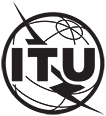 INTERNATIONAL TELECOMMUNICATION UNIONTELECOMMUNICATION
STANDARDIZATION SECTORSTUDY PERIOD 2022-2024INTERNATIONAL TELECOMMUNICATION UNIONTELECOMMUNICATION
STANDARDIZATION SECTORSTUDY PERIOD 2022-2024INTERNATIONAL TELECOMMUNICATION UNIONTELECOMMUNICATION
STANDARDIZATION SECTORSTUDY PERIOD 2022-2024INTERNATIONAL TELECOMMUNICATION UNIONTELECOMMUNICATION
STANDARDIZATION SECTORSTUDY PERIOD 2022-2024SCV-TD21SCV-TD21INTERNATIONAL TELECOMMUNICATION UNIONTELECOMMUNICATION
STANDARDIZATION SECTORSTUDY PERIOD 2022-2024INTERNATIONAL TELECOMMUNICATION UNIONTELECOMMUNICATION
STANDARDIZATION SECTORSTUDY PERIOD 2022-2024INTERNATIONAL TELECOMMUNICATION UNIONTELECOMMUNICATION
STANDARDIZATION SECTORSTUDY PERIOD 2022-2024INTERNATIONAL TELECOMMUNICATION UNIONTELECOMMUNICATION
STANDARDIZATION SECTORSTUDY PERIOD 2022-2024SCVSCVINTERNATIONAL TELECOMMUNICATION UNIONTELECOMMUNICATION
STANDARDIZATION SECTORSTUDY PERIOD 2022-2024INTERNATIONAL TELECOMMUNICATION UNIONTELECOMMUNICATION
STANDARDIZATION SECTORSTUDY PERIOD 2022-2024INTERNATIONAL TELECOMMUNICATION UNIONTELECOMMUNICATION
STANDARDIZATION SECTORSTUDY PERIOD 2022-2024INTERNATIONAL TELECOMMUNICATION UNIONTELECOMMUNICATION
STANDARDIZATION SECTORSTUDY PERIOD 2022-2024Original: EnglishOriginal: EnglishQuestion(s):Question(s):1/17, All/171/17, All/171/17, All/17Virtual, 10 November 2022Virtual, 10 November 2022TD(Ref.: SG17-LS21)TD(Ref.: SG17-LS21)TD(Ref.: SG17-LS21)TD(Ref.: SG17-LS21)TD(Ref.: SG17-LS21)TD(Ref.: SG17-LS21)TD(Ref.: SG17-LS21)Source:Source:ITU-T Study Group 17ITU-T Study Group 17ITU-T Study Group 17ITU-T Study Group 17ITU-T Study Group 17Title:Title:LS on Intended terms and definitions for action at SG17 Aug/Sep 2022LS on Intended terms and definitions for action at SG17 Aug/Sep 2022LS on Intended terms and definitions for action at SG17 Aug/Sep 2022LS on Intended terms and definitions for action at SG17 Aug/Sep 2022LS on Intended terms and definitions for action at SG17 Aug/Sep 2022LIAISON STATEMENTLIAISON STATEMENTLIAISON STATEMENTLIAISON STATEMENTLIAISON STATEMENTLIAISON STATEMENTLIAISON STATEMENTFor action to:For action to:For action to:For action to:---For information to:For information to:For information to:For information to:SCVSCVSCVApproval:Approval:Approval:Approval:ITU-T Study Group 17 meeting (Virtual, 20 May 2022)ITU-T Study Group 17 meeting (Virtual, 20 May 2022)ITU-T Study Group 17 meeting (Virtual, 20 May 2022)Deadline:Deadline:Deadline:Deadline:---Contact:Contact:Contact:Abstract:SG17 May 2022 meeting entrusted SG17 representative to SCV to send a LS to SCV promptly after this SG17 meeting, compiling all intended terms and definitions for action (consent or determination) at next SG17 Aug/Sep 2022 meeting. #Work itemQ/17Subject / TitleApproval processBase text(s)TimingX.arch-designQ1/17Design principles and best practices for security architecturesAAPTD33862022-09X.5Gsec-ecsQ2/17Security guideline for IMT-2020 edge computing servicesTAPTD489  (TSB edits TD494)2022-09X.5Gsec-sslQ2/17Guidelines for classifying security capabilities in 5G network sliceTAPTD490 (TSB edits TD495)2022-09X.sc-iotQ6/17Security Controls for Internet of Things (IoT) systemsTAPTD40912022-09X.ztd-iotQ6/17Security Methodology for Zero-Touch Deployment in Massive IoT based on BlockchainTAPTD243  (TSB edits TD460)2022-09X.slesQ7/17Security Measures for Location Enabled Smart Office ServicesTAPTD295  (TSB edits TD459)2022-09X.BaaS-sec (ex TR.BaaS-sec)Q8/17Guideline on Blockchain as a service (BaaS) securityTAPTD231  (TSB edits TD458)2022-09X.sgdcQ8/17Security guidelines for distributed cloudTAPTD252  (TSB edits TD457)2022-09X.edr-sec (ex X.edrsec)Q13/17Security guidelines for cloud-based event data recorders in automotive environmentTAPTD461  (TSB edits TD467)2022-09X.eivn-sec (ex X.eivnsec)Q13/17Security guidelines for the Ethernet-based in-vehicle networksTAPTD462  (TSB edits TD468)2022-09X.fstiscvQ13/17Guidelines for sharing security threat information on connected vehiclesTAPTD464  (TSB edits TD470)2022-09X.ipscvQ13/17Guidlines for an intrusion prevention systems for connected vehiclesAAPTD463 (TSB edits TD469)2022-09X.srcdQ13/17Security requirements for categorized data in V2X communicationTAPTD465  (TSB edits TD471)2022-09X.srscm-dltQ14/17Security Requirements for Smart Contract Management based on the distributed ledger technologyAAPTD236 (TSB edits TD514)2022-09